Vocabulary Learning Homework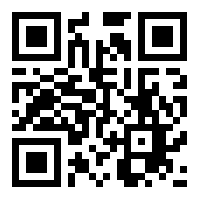 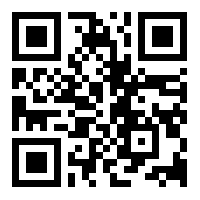       Year 9 Spanish – Term 2.1 Week 2Part 1: Practise on Quizlet for 15 minutes. Do the following tasks: Write (both translating into English and into Spanish); Spell (hear & type); Test (all questions).Parts 2-4 will take about 15 minutes.Part 2: Listen and repeat the word, then spell it in Spanish, then write it in English. Access your audio file here (or scan the QR code above).Part 3a) Associations: Click on the box next to the word that is most closely connected with the word in bold.Part 3b) Synonyms: Click on the box next to the word with the most similar meaning to the word in bold.Part 3c) Antonyms: Click on the box next to the word that has the opposite meaning to the word in bold.Part 3d) Sentence completion: Click on the box next to all of the words that could fill the gap to form a grammatically correct sentence with a sensible meaningPart 4: SpeakingBefore you start Part 4, go to: vocaroo.com. It will open in a new tab. Click the red record button, then come back to this list of words.Say the Spanish for the words below. Remember to say the word for ‘the’ if needed.Now go back to the Vocaroo window. Click on the red button. Click on "Save & Share". Copy & paste the URL for your Vocaroo recording here:Spell itWrite it in EnglishSpell itWrite it in English110211312413514615716817918[blank][blank]1) el tiempo3) nadar todavíacorrerel solel marla pelotasaltarla aventuramejorar2) la aventura4) peligrosoconsejola tierraformamuertodedicarriesgoviajeúnico1) el humano3) dedicarmuertomejorarla personaofrecerel riesgovariosla pelotapremio2) la organización4) lograrvariosinvitarel grupotener éxitoel consejopracticarel nivelsentar1) diferente3) peligrosollenoseguronivelfácilmismodurofácilespecial2) pobre4) soportarluzechar de menosfríoacordarsedineroesconderricodisfrutar1) Necesito ___________ más tiempo al trabajo.3) Ella _________________ a su mamá.consejoecha de menosdeberllamadedicarapoyadormircontra2) Esta ____________  ayuda a los pobres.4) El niño juega con los _______________.mujerotrosorganizacióntenishumanocompañeroscomunidadpelotas1organisation10sun2poor11to accept3to swim12adventure4through, across13to miss5to dedicate14different6human15to endure, stand7to manage to16time, weather8still17Germany9dangerous18[blank]